Communiqué de presse de Christine Defraigne, Tête de liste à la Ville, et des candidats MR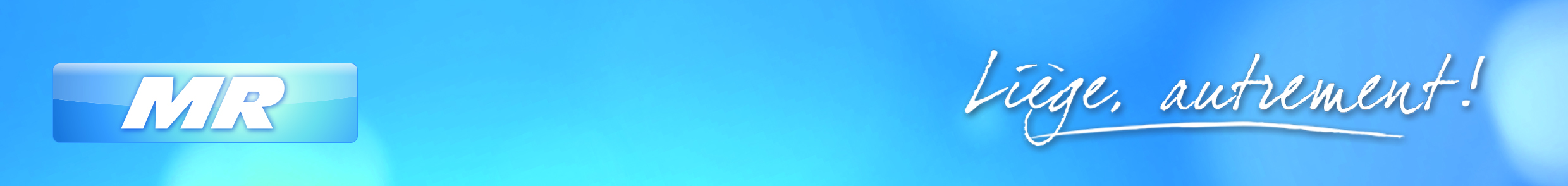 Date : le mardi 19 juin 2012Avec le MR, faites sauter les bouchons !Christine Defraigne, Tête de liste à la Ville, et les candidats MR aux élections communales du 14 octobre 2012 étaient dans les embouteillages ce matin pour « faire sauter les bouchons ».En effet, les files sont le quotidien de nombreux Liégeois, tant le matin qu’en fin de journée.Plus largement, les problèmes de mobilité sont un frein au développement commercial de Liège, certaines enseignes préférant s’installer en dehors de la Ville.Outre les problèmes de trafic, ce sont les nombreuses incohérences ou irréalisations du Projet de Ville présenté par la majorité en début de législature que le MR pointe également du doigt : projet de tram au rabais, aménagement chaotique de la place des Guillemins et esplanade dans le brouillard, aucune avancée sur les parkings relais, …A travers l’action menée ce matin en différents endroits de la Ville (Avenue de l’Observatoire, Quai St-Léonard et Boulevard d’Avroy), les candidats MR souhaitent sensibiliser la population et exposer leurs priorités pour booster la mobilité, notamment :promouvoir l’intermodalité des transports et mieux partager la Ville entre les différents modes de transport ;concrétiser le projet de tram comme point de départ de l’ensemble du réseau, en accord les riverains ;doter la Ville d’une offre de parking de qualité, et la rendre plus accessible ;promouvoir la mobilité douce, notamment le vélo, en aménageant de meilleurs maillages de pistes cyclables et en facilitant l’usage par des infrastructures adaptées ;s’assurer que la mobilité soit à la portée de tous, en particulier des personnes à mobilité réduite.Emmenés par Christine Defraigne, les candidats MR ont distribué des bouchons de liège pour faire sauter les bouchons à Liège !